Anexa nr.4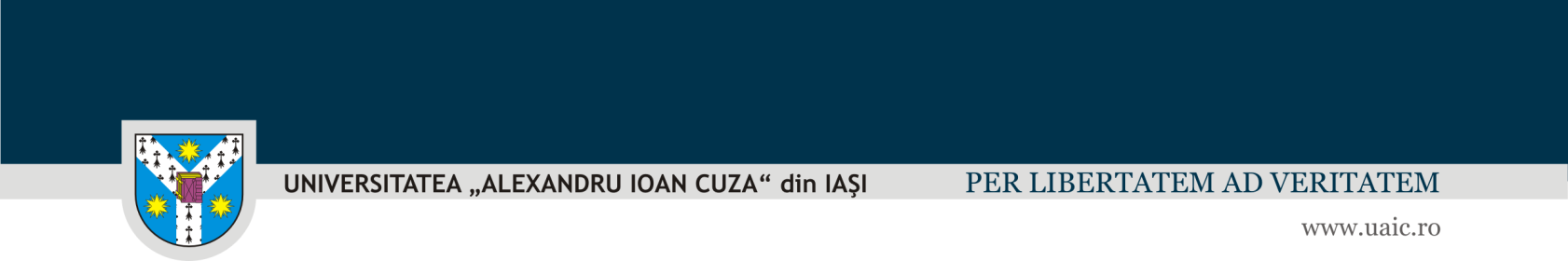 DECLARAŢIEprivind încadrarea activităţilor din cadrul proiectului cu titlul: ............................................, în conformitate, cu Ordinul nr 4947/899/2018/1840/906din 2016Subsemnatul(a)	director al proiectului, ID/cod............................., cu titlul ......................................................................................, contract de finanțare nr. ............................ declar pe propria răspundere că activitatea (activităţile)*„	“ sunt activităţi de cercetare dezvoltare aplicativă şi/sau dezvoltare tehnologică şi se încadrează în ordinul comun 4947/2016 privind scutirea de impozit.Ataşez pontajul proiectului cuprinzând lista de personal, orele lucrate şi sumele aferente scutite de impozit pentru luna	.Data:DIRECTOR DE PROIECT,* Se completează cu denumirea activităţilor enumerate în planul de realizare şi executate în luna aferentă pontajului.